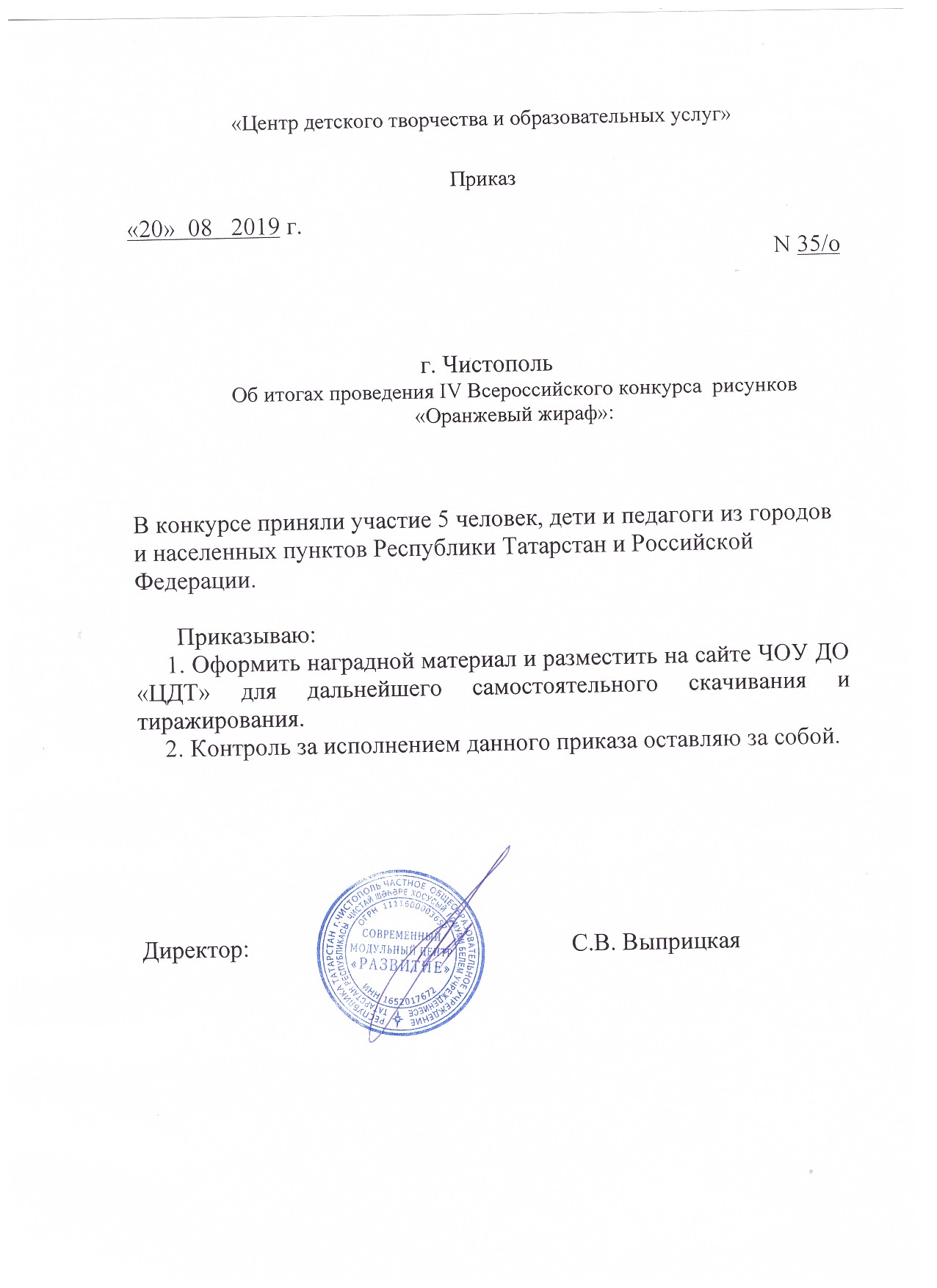 Протокол IV Всероссийского творческого конкурса «Оранжевый жираф»№ФИОучастникаДолжностьвозрастНоминация, Название работыОбразовательноеУчреждение, городЭлектронная почтаФ.И.О. руководителяМесто1.Фаткулина Валерия ЕвгеньевнаВоспитатель6 летЛучший рисунок жирафа, «Жираф ищет друга»МАДОУ детский сад 62, Г. Казаньnailya.kuliev.62@mail.ruКулиева Наила Сафар кызы 3 МЕСТО2.Хабибуллина КаринаТимуровнавоспитатель6 летЛучший графический рисунок жирафа, «Грациозный  жираф»МАДОУ «Детский сад комбинированного вида №9 «Алан» Город Набережные ЧелныLeiluk1987@mail.ruБадикова Лейля Радиковна1 МЕСТО3.Джаруллаева Арина Магомедовнавоспитатель6 летЛучший рисунок жирафа, «Оранжевый жираф»МАДОУ «Детский сад комбинированного вида №9 «Алан» Город Набережные ЧелныLeiluk1987@mail.ruБадикова Лейля Радиковна2 МЕСТО4.Гарифуллин Рушан Фаридовичвоспитатель5 летЛучший рисунок жирафа, «Мой любимый жираф»МБДОУ Высокогорский детский сад «Подсолнушек» Республика Татарстан село Высокая Гораalsu.garifullina.83@mail.ruГарифуллина Алсу Римовна2 МЕСТО5Евсеев Арсений Евгеньевичвоспитатель6 летЛучший рисунок жирафа, «Мой милый жираф»ГБОУ «Елабужская школа-интернат для детей с ОВЗ» ЕлабугаErina-1965@mail.ruСмирнова Ирина Александровна,1 МЕСТО6Люкшин Роман Алексеевичвоспитатель6 лет«Лучший рисунок жирафа» «Веселый Жираф»МБДОУ «Детский сад комбинированного вида №4 «Ляйсан» РеспубликаТатарстан ,Бугульминский район,город Бугульмаsafonova.viktoriya2018@yandex.ruСафонова Виктория Александровнаучастник7Сафонова Виктория Александровнавоспитатель6 лет«Лучший рисунок жирафа» «Веселый Жираф»МБДОУ «Детский сад комбинированного вида №4 «Ляйсан» РеспубликаТатарстан ,Бугульминский район,город Бугульмаsafonova.viktoriya2018@yandex.ruСафонова Виктория Александровнаучастник8Билалов Фирдус Флюсовичвоспитатель8 лет«Лучший рисунок жирафа«Забавный жирафчик»ГБОУ"Тлянче-Тамакская школа-интернат для детей с ограниченными возможностями здоровья" Тукаеевского муниципального района РТГайфуллина Эльвера Шакертзяновнаboin19@mail.ruучастник9Борисов Матвей Романовичвоспитатель4 годаЛучший рисунок жирафа Мой пятнистый другМАДОУ детский сад 62, КазаньСамойлова Ирина ВладимировнаZaletova.1979@mail.ruучастник10Степанова Софья Михайловнавоспитатель4 годаЛучший рисунок жирафа, Веселый жирафикМАДОУ детский сад 62, КазаньИсхакова Адель РустемовнаZaletova.1979@mail.ruучастник11Широбокова Анна Юрьевнавоспитатель6 летЛучший рисунок жирафа, Жираф на прогулкеМАДОУ детский сад 62, КазаньХристофорова Ольга НиколаевнаZaletova.1979@mail.ruучастник12Лавров Давид Николаевичвоспитатель5 летЛучший рисунок жирафа, Любимый жирафМАДОУ детский сад 62, КазаньСулейманова Альбина КамиловнаZaletova.1979@mail.ruучастник13Абдульманова Равиля АйсаевнавоспитательЛучший логотип жирафа, Из Африки в КазаньМАДОУ детский сад 62, КазаньСулейманова Альбина КамиловнаZaletova.1979@mail.ruучастник